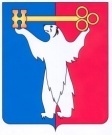 	АДМИНИСТРАЦИЯ ГОРОДА НОРИЛЬСКА КРАСНОЯРСКОГО КРАЯПОСТАНОВЛЕНИЕ                            1 интервал04.05.2018	г.Норильск                                      		     № 165О внесении изменений в постановлениеАдминистрации города Норильскаот 24.12.2010 №521	В целях урегулирования отдельных вопросов разработки и утверждения административных регламентов предоставления муниципальных услуг, оказываемых Администрацией города Норильска,	ПОСТАНОВЛЯЮ:1. Внести в Порядок проведения независимой экспертизы проектов административных регламентов предоставления муниципальных услуг, оказываемых Администрацией города Норильска, утвержденный постановлением Администрации города Норильска от 24.12.2010 №521 (далее – Порядок), следующие изменения:1.1. абзац второй пункта 1.2 Порядка после слов «об утверждении административных регламентов» дополнить словами «, проектов постановлений Администрации города Норильска о внесении изменений в административные регламенты в целях приведения их в соответствие с законодательством Российской Федерации и Красноярского края»;1.2. подпункт «в» пункта 3.3 Порядка считать подпунктом «б» этого пункта Порядка.2. Управлению по персоналу Администрации города Норильска:2.1. не позднее 10 рабочих дней со дня издания настоящего постановления, а в случаях временного отсутствия (нахождения в отпуске, служебной командировке, временной нетрудоспособности и др.) - в течение трех рабочих дней после выхода на работу ознакомить с настоящим постановлением под роспись руководителей структурных подразделений Администрации города Норильска, руководителей юридических служб Администрации города Норильска;2.2. приобщить листы ознакомления лиц, указанных в пункте 5.1 настоящего постановления, к материалам их личных дел.3. Опубликовать настоящее постановление в газете «Заполярная правда» и разместить его на официальном сайте муниципального образования город Норильск.4. Контроль исполнения пункта 2 настоящего постановления оставляю за собой.5. Настоящее постановление вступает в силу после его официального опубликования в газете «Заполярная правда».И.о. Главы города Норильска							  А.В. Малков